     U.S. INTERNATIONAL CHRISTIAN ACADEMY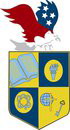 Serving students since 2001Owned and Operated by Teacherswith 25 years of experience in Teaching and Administrationwww.usicahs.orge.mail: admin@USICAHS.ORG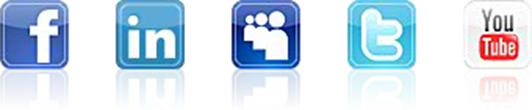 TRANSCRIPT SCHOOL EVALUATION Name:		Last Name:SCHOOL NAME:	CourseCourse TitleTransfer Credit Recommended CoursesEarn9th GradeALG 1000 ALGEBRA CONCEPTS & APPLICATION1PHS 2000 PHYSICAL SCIENCE 1GEO 3000 WORLD GEOGRAPHY1LIT 4003 LITERATURE1HEA 5001 HEATH WELLNESS 1REL 6001 BIBLE I1610th GradeMAT 1001 ADVANCE MATH1EAS 2001 EARTH SCIENCE1GOV 3001 AMERICAN GOVERNMENT1LIT 4001 WORLD LITERATURE1REL 6002 BIBLE II1ECO 8001 ECONOMICS1611th GradeGEO 1002 GEOMETRY 1BIO 2002 BIOLOGY 1HIS 3002 AMERICAN HISTORY1ENG 4002 WRITING/GRAMMAR 1SPA 7000 SPANISH GRAMMAR1ART 9000 ART HISTORY1612th GradeALG 1003 ALGEBRA I1CHE 2003 CHEMISTRY 1PSY 3003 PSYCHOLOGY1ENG 4000 COMPOSITION & LITERATURE1SPA 7001 SPANISH LITERATURE1HEA  8000 **/HEALTH16CREDITS EARNED:                              CREDIT RECOMMENDED COURSES	CREDITS EARNED:                              CREDIT RECOMMENDED COURSES	CREDITS EARNED:                              CREDIT RECOMMENDED COURSES	CREDITS EARNED:                              CREDIT RECOMMENDED COURSES	